Муниципальное бюджетное общеобразовательное учреждение  «СШ № 25»     г. Нижневартовска                                                                                                       «От того, как прошло детство, кто                                                             вёл ребёнка за руку в детские годы, что                                                                     вошло в его разум и сердце из окружающего   мира – от этого в решающей степени зависит,каким человеком станет сегодняшний малыш». /В.А. Сухомлинский/Современные ценности семейного воспитания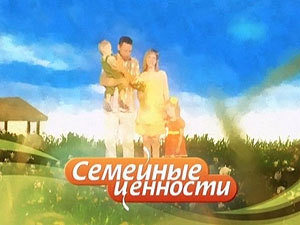 2015 год                                                      «От того, как прошло детство, кто                                                             вёл ребёнка за руку в детские годы, что                                                                     вошло в его разум и сердце из окружающего   мира – от этого в решающей степени зависит,каким человеком станет сегодняшний малыш». /В.А. Сухомлинский/Современные ценности семейного воспитания детейГлавными семейными ценностями были и остаются: воспитание у детей справедливости, любви и уважения к другим, соблюдение семейных традиций, повседневное общение. Семья является первой школой национального воспитания, светлицей нравственных качеств, формирование уважения к языку, народным обычаям. Неотъемлемой частью культуры наших предков была народная семейная педагогика. Казна народной педагогики содержит проверенные веками национальные воспитательные традиции, культурно-образовательные ценности. Однако актуальность проблемы семейного воспитания заключается в том, что социально-экономические изменения, происходящие в жизни нашей страны, требуют срочного пересмотра привычных взглядов, установок не только в области воспитания подрастающего поколения, но и во взаимоотношениях всех звеньев системы социального развития личности.

Прежде всего, это касается взаимоотношений социальных институтов и семьи. Анализ этих отношений свидетельствует, что традиционный подход к воспитанию подрастающих поколений чрезвычайно малоэффективный. Что же касается дошкольников, дошкольный возраст характеризуется сильной зависимостью ребенка от взрослых. На этом этапе становления личности очень важно, как складываются отношения ребенка со взрослыми. Чем больше осложнений возникает в жизни родителей, тем больше эмоциональных и поведенческих проблем появляется у детей. И у родителей, и у детей сейчас есть: много возможностей для разнообразного семейного досуга, однако родители по разным причинам все меньше общаются с детьми. Проанализируйте, сколько времени в течении недели вы проводите вместе с ребенком: тратя на занятия с детьми, посещение кино, музеев и т.п.. Изменилась и атмосфера в семьях. 

Увеличилось число неполных семей и семей с «новым» отцом. Многие родители имеют вредные привычки. Во многих семьях подходы отца и матери к воспитанию часто не совпадают. И несогласованные между собой, требования родителей не отвечают возможностям и потребностям ребенка. Такие ситуации в семьях вызывают у детей чувство нестабильности. Как следствие, сегодня многие дети имеют эмоциональные и поведенческие проблемы. Ребенок, который страдает от них, часто попадает в безвыходное положение. Он чувствует себя неполноценным и нелюбимым, боится последствий своего поведения. А его продолжают критиковать, наказывать и даже ругать усиливая ощущение опасности окружающего мира. И награду, и наказание такой ребенок воспринимает как угрозу и попытку изменить себя, а попадая в новые ситуации, действовать так, как считает безопасным.

Как помочь ребенку, которого загнали в тупик? Единственным способом наладить с ним контакт и создать условия для полноценного развития его потенциала и способностей является установление отношений, при которых ребенка будут принимать таким, каков он есть. Необходимо дать ему возможность утвердить свое Я и почувствовать собственную ценность.

Семья - это первая общественная ступенька в жизни человека. Для того, чтобы семья успешно выполнила свои воспитательные задачи, необходимо, чтобы родители знали основные педагогические требования и необходимые условия семейного воспитания. Донесение до родителей этих знаний - одна из главных задач педагогов.

Как не существует народа и страны без собственной истории, так и не может существовать семья без традиций, норм, правил, веры и собственные ценности.

Проблемы, возникающие при воспитании достойного гражданина нашей страны, решаются опять же в тесном контакте с родителями. Особую роль в совместной работе дошкольного учреждения и семьи играют родительские собрания, комитеты, анкетирование родителей, беседы с ними, посещение детей дома, конкурсы, круглые столы, викторины.

Семья являются теми важными институтами социализации, которые параллельно с общественностью, детскими и молодежными объединениями способствуют приобщению индивида к культуре и формируют его как полноправного гражданина общества, личность с присущими ей качествами, ценностями, характером.

Важное значение в создании эмоционального мира ребенка имеет семья, в условиях которой происходит становление личности, укрепляются его качества, способности, таланты. При тесном сотрудничестве семьи с другими воспитательными центрами наклонности детей постоянно развиваться, совершенствуются.

Родители воспитывают, а дети воспитываются семейной жизнью. Ребенок «дышит» тем воздухом, который родители создают вокруг него.